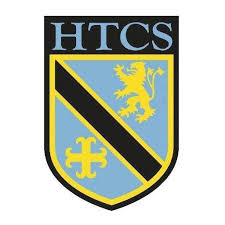 Mathematics FacultyYear 10 Unit 6 OverviewGraphsTopicKey IdeasProgressProgressProgressTopicKey IdeasRAGGraphsI can construct and interpret linear graphsGraphsI can identify the equation of a line and its gradientGraphsI can draw and interpret distance time graphsGraphsI can draw and interpret real time graphsGraphsI can draw and interpret quadratic and special graphsLessonLearning FocusAssessmentKey Words1Constructing and interpreting linear line graphs(CM186, 191)Formative assessment strategies e.g. MWBs, whole class questioning, Diagnostic Questions, SLOP time with self-assessment, Live Marking etc. Assessment is also supported with our use of ILOs that alternate between Basic Skills Checks one week and then a more individual ILO the following week through Mathswatch and Corbettmaths (see learning focus). Finally every unit is assessed half-termly as part of our Assessment Calendar in Mathematics.Linear, straight, graph, gradient, intercept, equation, plot2Identifying the equation of a line and its gradients(CM186, 189, 191, 194)Formative assessment strategies e.g. MWBs, whole class questioning, Diagnostic Questions, SLOP time with self-assessment, Live Marking etc. Assessment is also supported with our use of ILOs that alternate between Basic Skills Checks one week and then a more individual ILO the following week through Mathswatch and Corbettmaths (see learning focus). Finally every unit is assessed half-termly as part of our Assessment Calendar in Mathematics.Linear, straight, graph, gradient, intercept, equation, plot3Constructing and interpreting distance /velocity time graphs in context(CM299)Formative assessment strategies e.g. MWBs, whole class questioning, Diagnostic Questions, SLOP time with self-assessment, Live Marking etc. Assessment is also supported with our use of ILOs that alternate between Basic Skills Checks one week and then a more individual ILO the following week through Mathswatch and Corbettmaths (see learning focus). Finally every unit is assessed half-termly as part of our Assessment Calendar in Mathematics.Average, speed, time, velocity, distance, acceleration4Constructing and interpreting real life graphs in context(CM171)Formative assessment strategies e.g. MWBs, whole class questioning, Diagnostic Questions, SLOP time with self-assessment, Live Marking etc. Assessment is also supported with our use of ILOs that alternate between Basic Skills Checks one week and then a more individual ILO the following week through Mathswatch and Corbettmaths (see learning focus). Finally every unit is assessed half-termly as part of our Assessment Calendar in Mathematics.Direct proportion, volume, best fit5Finding the midpoints of line segments and their gradient(CM87,88)Formative assessment strategies e.g. MWBs, whole class questioning, Diagnostic Questions, SLOP time with self-assessment, Live Marking etc. Assessment is also supported with our use of ILOs that alternate between Basic Skills Checks one week and then a more individual ILO the following week through Mathswatch and Corbettmaths (see learning focus). Finally every unit is assessed half-termly as part of our Assessment Calendar in Mathematics.Line, segment, gradient, parallel, perpendicular, equation6Constructing quadratic graphs and use them to solve quadratic equations(CM264)Formative assessment strategies e.g. MWBs, whole class questioning, Diagnostic Questions, SLOP time with self-assessment, Live Marking etc. Assessment is also supported with our use of ILOs that alternate between Basic Skills Checks one week and then a more individual ILO the following week through Mathswatch and Corbettmaths (see learning focus). Finally every unit is assessed half-termly as part of our Assessment Calendar in Mathematics.Quadratic, equation, symmetry, real-life7Drawing and using cubic and special graphs(CM344, 346)Formative assessment strategies e.g. MWBs, whole class questioning, Diagnostic Questions, SLOP time with self-assessment, Live Marking etc. Assessment is also supported with our use of ILOs that alternate between Basic Skills Checks one week and then a more individual ILO the following week through Mathswatch and Corbettmaths (see learning focus). Finally every unit is assessed half-termly as part of our Assessment Calendar in Mathematics.Cubic, reciprocal, equation, symmetry, function8Drawing graphs of circles(CMFormative assessment strategies e.g. MWBs, whole class questioning, Diagnostic Questions, SLOP time with self-assessment, Live Marking etc. Assessment is also supported with our use of ILOs that alternate between Basic Skills Checks one week and then a more individual ILO the following week through Mathswatch and Corbettmaths (see learning focus). Finally every unit is assessed half-termly as part of our Assessment Calendar in Mathematics.Linear, non-linear, function